EQUALITY IMPACT ASSESSMENTPOLICY VALIDITY STATEMENTPolicy users should ensure that they are consulting the currently valid version of the documentation. The policy will remain valid, including during its period of review.  However, the policy must be reviewed at least once in every 3-year period.ACCESSIBLE INFORMATION STANDARDSIf you require this document in an alternative format, such as easy read, large text, braille or an alternative language please contact necsu.icbhr@nhs.netVersion ControlApproval1. 	POLICY STATEMENT The North East and North Cumbria Integrated Care Board (the Organisation)recognises that an agreed and practical procedure for the settling of grievances can contribute significantly to promoting and maintaining good employment relations.1.2	This policy applies to all employees and is in accordance with the Organisation’s Equality, Diversity and Inclusion Policy.1.3	The purpose of this policy is to ensure that all grievances are resolved as quickly as possible and also, wherever practicable, at the level at which they arise without the fear of recrimination. 1.4 	For clarity, the term grievance means a source of dissatisfaction to an individual regarding their employment or the application and/or interpretation of their terms and conditions of employment, including any policies. As an example, an employee may raise a grievance on any reasonable grounds relating to their employment, for example redundancy payments, unauthorised deductions from pay, new working practices. 1.5 	Any employee, or group of employees, who wishes to raise a grievance directly relating to their employment has the right to express that grievance. This policy and the supporting procedure provide the machinery for resolving a grievance as speedily as possible. 2. 	PRINCIPLES 2.1. 	Any matter raised under this policy will be dealt with promptly and confidentially.2.2.	An employee has the right to be accompanied by their Trade Union representative or a work colleague at all formal stages of the procedure. 2.2 	The manager will be supported by a Human Resources representative at every stage of the procedure.2.3 	Wherever possible, normal working will continue throughout the grievance process until resolution has been reached. 2.4 	Grievances raised by an employee whilst subject to disciplinary proceedings may result in the disciplinary being temporarily suspended in order to deal with the grievance. Where an initial fact find into the complaint finds that the grievance and disciplinary cases are related it may be appropriate to deal with both matters concurrently. Grievances about the application of the Disciplinary Policy, including any disciplinary action, will be handled as part of either the normal disciplinary or appeal hearing depending on what stage the concern is raised. If the grievance complaint is found to have no bearing on the matters being investigated under the disciplinary process the disciplinary proceedings will continue. In any event, advice should be sought from an HR representative.2.5 	Data is held and destroyed in accordance with provisions of the Data Protection Act 1998 and any organisational policy which derives from that Act.2.6 	The Organisation will ensure that all managers who may be involved in grievance matters are suitably trained and have the necessary knowledge and skills.2.7	The status quo (i.e. the working and management arrangements which applied before the grievance or dispute) should operate until this procedure has been exhausted. If the time limits for exhausting the procedure are exceeded, the status quo position will be jointly reviewed by the management and staff sides.3. 	SCHEME OF DELEGATION4. 	PROCEDURE 4.1	The procedure is detailed in PART 2.5.	SUPPORT AND ADVICE 5.1	At any point either before raising a grievance or at any stage in this procedure, an employee may wish to involve a Trade Union or Professional Association Representative who will be able to provide help and advice.6.	HEALTH AND WELL-BEING6.1	The Health and Wellbeing of people involved in investigation and grievance procedures should be paramount and continually assessed. Appropriate professional occupational health assessments and intervention should be made available to any person who either requests it including the consideration of reasonable adjustments or is identified as requiring such support. 6.2	Timely, comprehensive, unambiguous, sensitive and compassionate communication should be established with people who are the subject of an investigation or grievance procedure with a communication plan being detailed in the terms of reference.  Additional support and guidance can be obtained on the NHS People Website (www.people.nhs.uk) and the Promoting Mental Health and Wellbeing at Work Policy.6.3	Every effort will be made to ensure the employee is provided with support throughout the process to safeguard their well-being.  Where a person who is the subject of an investigation or grievance procedure suffers any form of serious harm, whether physical or mental, this should be treated as a ‘never event’ and prompt action should be taken in response to the identified harm and its causes.  Consideration should be given to an immediate independent investigation commissioned and received by the Executive Committee.  7.	RECORDING OF MEETINGS7.1	Only in certain limited circumstances may meetings be electronically recorded, and only with the prior express agreement of all parties.PART 2 – PROCEDUREStage 1 – Informal Resolution 1.1 	Any employee who wishes to express a grievance should first discuss the issue with their immediate line manager. This provides an opportunity for issues to be resolved without recourse to the formal procedure. If the individual feels unable to raise the issue with their line manager, they should speak to another manager within the department. Stage 2 – Formal Resolution 2.1 	Should the matter not be resolved informally at Stage 1, or where the issue is felt to be more serious, then the employee has the right to raise the matter formally. To do this, the employee should set out the details of the grievance and desired outcome in writing and send the written complaint to their line manager. Should they feel unable to do this, the grievance should be submitted to another manager in their department. It should be noted that any questionnaires used to gather/obtain information, as provided by discrimination legislation, do not constitute a grievance under the formal procedure.2.2 	Any manager receiving a formal grievance must act upon the matter promptly and must also notify Human Resources.2.3 	Attempts must be made to resolve the matter informally, depending on the nature of the employee’s complaint. However if the employee remains dissatisfied with the outcome they may insist on the matter proceeding to a full grievance hearing.  2.4 	The manager dealing with the grievance must invite the employee to a formal meeting, to allow the employee to discuss their grievance. The employee must inform the employer of the basis for the grievance. 2.5 	This meeting should be held as soon as possible, ideally within 5 working days of, but no later than 10 working days after receipt of the grievance. All parties must take all reasonable steps to attend this meeting. If this cannot be achieved, the reasons for delay are to be recorded. The timing and location of the meetings must be reasonable to all parties. 2.6 	Wherever possible it is expected that resolutions will be presented at the meeting by the manager hearing the grievance. However it may be necessary to adjourn the meeting to further investigate the issues.2.7 	Where it is not possible to meet this timescale because further investigation is required, any extension to the deadlines set out in this procedure should, if possible, be agreed with the complainant. Reasons for the extensions must be recorded and an estimation of the revised timescale given. 2.8 	The grievance will be fully investigated and the employee informed of any decision in writing within a further 10 working days of the meeting. 2.9 	Parties to the grievance are required to take all reasonable steps to meet the timescales outlined. Where this is not possible, the parties must keep each other informed and proceed without delay. 2.10 	All meetings will be conducted in a manner which enables both sides to put forward their cases. Where necessary, managers should seek advice from a member of Human Resources who will attend the meeting if required. 2.11 	In cases where two or more employees raise a grievance on the same issue, this will be known as a “Collective Grievance”. In such cases, an appropriate representative may set out details of the grievance in writing on behalf of the employees. An appropriate representative shall be defined as Trade Union Representative or a nominated employee representative. 3.	Mediation 3.1 	Mediation is a voluntary process and may be considered at any stage of this procedure to help resolve issues between individuals. It may be used in situations such as: dealing with conflict between colleagues or between a line manager and staff; rebuilding relationships after a formal dispute has been resolved; addressing a range of issues including relationship breakdown, personality clashes, communication problems etc. 3.2 	It should be noted that not all cases will be suitable for mediation and that both parties must be in agreement for it to go ahead. 3.3 	Should mediation be considered an option, please discuss with an HR Business Partner who may suggest an independent mediator to take the matter forward. 3.4 	The mediator is in charge of the process of seeking to resolve the issue but not the outcome, which will be agreed by the individuals. 4. 	Appeal 4.1 	If the employee remains dissatisfied by the resolution of the grievance, they are entitled to appeal against the grievance panel’s decision. An appeal must be made in writing, stating the grounds on which the appeal is made and received by the employer within 5 working days of the employee being informed of the decision.  4.2 	Should the appeals procedure be invoked, the employee will be invited to an appeal meeting. The appeal meeting will be chaired by an appropriate manager in line with the scheme of delegation (see Part 1, Section 3). This meeting should take place as soon as possible but no later than 10 working days following receipt of the application to appeal. Where this is not possible, reasons for the delay are to be recorded and agreed. 4.3 	The employee should be informed of the outcome of the appeal in writing within 5 working days of the appeal meeting taking place. There is no further right of appeal. 4.4 	In the case of a collective grievance which has not been resolved at Appeal level and where the group of staff remains aggrieved, a referral to ACAS may be made. In the interests of resolving the issue(s) all parties will co-operate in any such conciliation process and any outcome will be mutually acceptable. Either party may seek arbitration as a final means of resolving any grievance but arbitration will only be instigated by the agreement of all parties, with written terms of reference. 5. 	Grievance Appeal Procedure Appeals will normally be heard by the line manager of, or a more senior manager to, the person(s) involved in the original investigation. All appeals will include a representative of Human Resources wherever possible. The procedure for an appeal hearing is as follows: The employee(s) will present their case first, explaining the outstanding issues that are unresolved from their perspective and call any witnesses.The management side will then be able to ask any questions about the case the employee(s) have presented. The appeal panel members will also have an opportunity to ask any questions. The management side will then be asked to present their case to the panel, explaining the reasons for the action they have taken, including calling of any witnesses.The employee side may then wish to ask the management side any questions about their case. The appeal panel members will also have the opportunity to ask any questions. Both parties may call an adjournment with the agreement of the panel members. Both parties will have the chance to sum up their case. There will then be an adjournment when both sides will be asked to leave the room while the appeal panel consider the information they have heard and reach their decision. The decision of the panel will be communicated to both parties verbally, following the adjournment wherever possible, and in any case will be confirmed later in writing (again to both parties), no later than 5 working days after the Appeal Hearing. 6.	EQUALITY STATEMENT6.1	In applying this policy, the organisation will have due regard for the need to eliminate unlawful discrimination, promote equality of opportunity, and provide for good relations between people of diverse groups, in particular on the grounds of the following characteristics protected by the Equality Act (2010); age, disability, gender, gender reassignment, marriage and civil partnership, pregnancy and maternity, race, religion or belief, and sexual orientation, in addition to offending background, trade union membership, or any other personal characteristic.7.	DATA PROTECTION7.1	In applying this policy, the Organisation will have due regard for the UK General Data Protection Regulation (UK GDPR) tailored by the Data Protection Act 2018 and the requirement to process personal data fairly and lawfully and in accordance with the data protection principles. Data Subject Rights and freedoms will be respected, and measures will be in place to enable employees to exercise those rights. Appropriate technical and organisational measures will be designed and implemented to ensure an appropriate level of security is applied to the processing of personal information.  Employees will have access to a Data Protection Officer for advice in relation to the processing of their personal information and data protection issues.8. 	MONITORING AND REVIEW8.1	The policy and procedure will be reviewed periodically by Human Resources in conjunction with operational managers and Trade Union representatives. Where review is necessary due to legislative change, this will happen immediately. 8.2	NECS HR will provide regular comprehensive data relating to investigation and grievance procedures to the Organisation’s Executive Team. The data will include numbers of cases; equality and diversity information, reasons for those cases; decision-making relating to outcomes and any lessons learnt.APPENDIX 1	Equality Impact AssessmentEquality Impact Assessments will be updated to include statistical data. Equality Impact Assessments will be updated and included in each Human Resource policy, as per the agreed 2022/23 HR EIA review scheduleHuman ResourcesHR11 Grievance PolicyVersion NumberVersion NumberDate Issued Review Date1.01.0July 2022July 2024Prepared By:Kirstin BrundleConsultation Process:North of England Commissioning Support (NECS) in partnership with CCG management and Trade Union organisations via the HR Policy Working Group and the CCG Partnership Forum.Formally Approved:July 2022Approved By:ICB BoardDateIssuesTo be completed, as outlined in the agreed 2022/23 HR EIA review schedule.VersionRelease DateAuthorUpdate comments1.0July 2022NECS HRFirst IssueRoleNameDateApproverICB BoardJuly 2022Informal procedureLine Manager or equivalent level manager from elsewhere within the organisationStage 2 - Formal ResolutionLine manager or equivalent level manager from elsewhere within the organisation or the line manager’s direct manager if the line manager has been previously involved or implicatedAppeal following Stage 2 – Formal ResolutionLine Manager’s manager or equivalent who has not previously been involved or implicated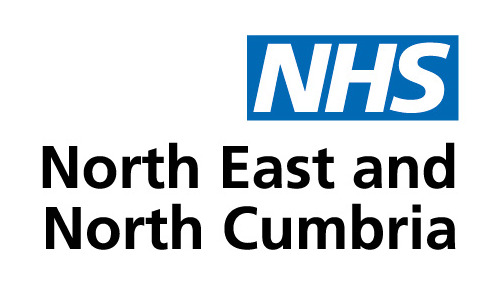 